BENEMÉRITA UNIVERSIDAD AUTÓNOMA DE PUEBLA.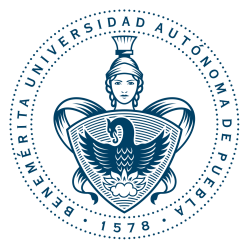 FACULTAD DE MEDICINA.COORDINACIÓN DE EFICIENCIA TERMINALPROFESIONAL ASOCIADO EN IMAGENOLOGIAFORMATO “B” DE AUTORIZACIÓN DE TESIS.DATOS DEL SOLICITANTE.Nombre Completo: _____________________________________________________ Matricula: _____________ Correo Electrónico: ___________________________________, Teléfono________________________________Firma: ___________________________Folio de Registro de la Coordinación de Eficiencia Terminal: _____________ Fecha de Registro: __________ Folio otorgado por el Comité de Investigación De Posgrado: _____________ Fecha de Registro: __________TÍTULO DE LA TESIS: ________________________________________________________________________________________________________________________________________________________________________________________________________________ÁREA DEL ESTUDIO: ______________________________Presentarla la tesis elaborada en computadora y firmada por los directores, revisor (es) y coordinación de Eficiencia terminal. DIRECTOR _____________________________________________________________ ID BUAP: ______________                                                             Firma de autorización: _______________________CODIRECTOR: ______________________________________________________ ID BUAP: __________________                                                                           Firma de autorización: __________________________REVISOR 1 DE TESIS ________________________________________________ ID BUAP: __________________                                                                           Firma de autorización: __________________________REVISOR 2 DE TESIS ________________________________________________ ID BUAP: __________________                                                                           Firma de autorización: __________________________Visto bueno y se autorizará la impresión de la TesinaMEC. MARISOL VELASCO VILLACOORDINADORA DE EFICIENCIA TERMINAL                         FIRMA                                            SELLO DE AUTORIZACIÓN